   COMUNE  DI  BARGE                     PROVINCIA DI CUNEO                      Piazza   Garibaldi 11                          Tel  0175/347601–  fax  0175/343623   P.IVA 00398040048                   e-mail: barge@comune.barge.cn.it                      e mail certificata: barge@pec.comune.barge.cn.itArea  Affari Generali prot.n. [vedere mail PEC di invio]						Barge, ……………..Spett.leOperatore Comunicazione a mezzo mail pecCon la presente lettera si invita codesta Cooperativa Sociale/Associazione, ove ne abbia interesse, a presentare la propria migliore offerta in seno alla procedura relativa all’affidamento in concessione del servizio di cui all’oggetto. Descrizione del servizio Le attività oggetto del presente affidamento in concessione sono descritte nella presente  LETTERA DI INVITOStazione appaltante Ente COMUNE DI BARGEindirizzo: Piazza Garibaldi, 11telefono: 0175347601telefax: 0175343623Personale comunale di riferimento: dott.ssa Lorena Bechise-mail: barge@comune.barge.cn.itpec: barge@pec.comune.barge.cn.itValore stimato della concessione e durata Valore stimato della concessione € 30.800 (trentamila/ottocento) complessivi sulle due annualità scolastiche, costituito dal presunto fatturato totale del concessionario generato per tutta la durata del contratto, al netto dell'IVA, quale corrispettivo dei servizi oggetto della concessione (art. 167 del D. Lgs. n. 50/2016). L’importo è comprensivo degli oneri per la sicurezza quantificabili in € 800,00 totalmente a carico del concessionario. La durata decorre dalla data di concessione del servizio e fino al 31 dicembre 2023.Luogo di esecuzione del servizio Locali di proprietà comunale di via Bianco n. 2Procedura di aggiudicazione Possibilità di aggiudicazione in caso di unica offerta ritenuta valida dalla Stazione appaltante; Assenza di vincolo, in capo alla Stazione appaltante, di procedere alla successiva aggiudicazione. Criterio di selezione dell’offerta e base di gara Dal momento che la presente concessione non ha alcun riflesso sul bilancio comunale, in quanto i costi del servizio vengono coperti tramite riscossione di tariffe a carico dell’utenza, è interesse prioritario dell’Amministrazione garantire il  miglior servizio possibile alle famiglie in termini di gestione del servizio con il minor impatto economico a carico delle stesse. Come criterio di selezione dell’offerta si applicherà quindi il criterio dell’offerta economicamente più vantaggiosa sulla base dei seguenti parametri:Gestione del servizio: max punti 70La valutazione delle offerte sarà effettuata in base ai sotto indicati elementi di valutazione e criteri motivazionali, e precisamente:Elementi di valutazione:A - Relazione descrittiva relativa alla Gestione del servizio Max Punti 30Modello Organizzativo (Sarà oggetto di valutazione, il senso e il pensiero di ciascun momento della giornata.) Max Punti 15Definizione degli obiettivi generali e particolari; indicatori di qualità del servizio e relative verifiche, strumenti per la verifica della qualità e del raggiungimento degli obiettivi (Sarà valutata la coerenza del progetto, la sua fattibilità, in particolare rispetto alle previsioni della presente lettera di invito e l’adeguatezza del suo contenuto alla tipologia di servizio in concessione) Max Punti 15Il punteggio numerico verrà attribuito secondo i seguenti parametri:mediocre: fino a 21 puntisufficiente: oltre punti 21, fino a punti 24buono: oltre 24 punti, fino a 27 puntiottimo: oltre 27 puntiB - Relazione con il territorio e progettualità Max punti 40Relazione ed integrazione con le forme di partecipazione e di volontariato che il territorio esprime: Max Punti 20Arricchimento dell’offerta, in termini di servizi aggiuntivi, rispetto alle richieste minime del presente bando: Max Punti 20Il punteggio numerico verrà attribuito secondo i seguenti parametri:mediocre: fino a 28 puntisufficiente: oltre punti 28, fino a punti 32buono: oltre 32 punti, fino a 36 puntiottimo: oltre 36 puntiAll’interno delle singole tipologie di “giudizio”, l’attribuzione del parametro numerico potrà variare in relazione al minore o maggiore grado di presenza, rispondenza e sviluppo degli elementi valutativi presi in considerazione.Definizione di giudizio “mediocre”: rispondenza appena presente rispetto alle richieste della presente lettera di invito, completezza espositiva e documentale minima, completezza trattazione items minima;Definizione di giudizio “sufficiente”: rispetto a giudizio “mediocre”, maggiore rispondenza, completezza, sviluppo idoneo a consentire un servizio con efficacia ed efficienza sostenibile nel tempo;Definizione di giudizio “buono”: maggiore rispondenza, completezza; sviluppo idoneo a garantire un servizio di qualità, con efficacia ed efficienza che migliora nel tempo;Definizione di giudizio “ottimo”: ulteriore rispondenza, completezza; sviluppo idoneo  a garantire un servizio di alta qualità, con prospettive di miglioramenti molto significativi dell’efficacia e dell’efficienza nel tempo.tariffe a carico degli utenti: max punti 15Dovrà essere presentata offerta per le seguenti tipologie di tariffe:Il punteggio relativo alle tariffe proposte sarà attribuito secondo il metodo della proporzionalità inversa,  in modo che all’aumentare del prezzo diminuisca proporzionalmente il punteggio attribuibile:                       Y (punteggio)  =                tariffa migliore x punteggio max                                          		        tariffa offerta da valutareIl risultato sarà limitato ai primi 2 decimali. 15 punti costituiscono il punteggio massimo attribuibile alla migliore offerta. canone annuo offerto per l’utilizzo dei locali: max punti 5Il punteggio relativo a tale offerta sarà attribuito secondo il metodo della proporzionalità diretta, in modo che all’aumentare del canone offerto aumenti il punteggio attribuito fino al massimo di punti 5, mediante la seguente formula                                   P  =       5 x canone da valutare      canone offerto miglioreesperienza nel settore socio-educativo: max  punti 10Verranno valutati esclusivamente le attività svolte con minori, adolescenti e giovani in attività di prevenzione, promozione e di gestione di servizi socio-educativi–culturali e/o socio-assistenziali sino ad un massimo di 10 punti attribuiti per progetti, interventi, servizi realizzati con minori, adolescenti e giovani in ambito socio-educativo o socio-assistenziale : max 1 punto per ogni progetto per attività non inferire a mesi 6 e un (1) giorno sino ad un massimo di 10 progettualità o servizi stabili; CONDIZIONI DI ESPLETAMENTO DEL SERVIZIOIl  mette a disposizione del Concessionario del servizio i locali siti in Barge - Via Bianco n. 2, di proprietà comunale, per lo svolgimento delle  attività al canone annuo a base di gara pari ad euro 2.700. I locali assegnati non possono destinarsi a scopi diversi da quelli del servizio in oggetto. Il Comune si riserva la possibilità di utilizzo di detti locali al di fuori dell’orario di attività del doposcuola per finalità diverse previa autorizzazione delle competenti autorità.Il Comune si fa carico delle spese di energia elettrica per illuminazione e di riscaldamento dei locali, degli oneri per la copertura assicurativa furto/incendio dei fabbricati in cui è ubicato il servizio e degli oneri di manutenzione straordinaria dell’immobile.Nessun altro onere è a carico del , né viene corrisposto alcun compenso da parte del  al  Concessionario per la gestione del servizio. La fornitura delle attrezzature necessarie per lo svolgimento del servizio è a totale carico del concessionario.Il Concessionario assume la titolarità del servizio provvedendo autonomamente alla gestione dello stesso, pur essendo assoggettato alla vigilanza e al controllo dell’Amministrazione Comunale. La gestione deve espletarsi secondo le modalità e gli obiettivi del progetto proposto in sede di offerta. Il numero massimo di minori per i quali, con determinazione del Direttore di Distretto di Saluzzo dell’ASLCN1  n. 0000544 del 18.8.2009 è stato autorizzato al funzionamento il Centro Aggregativo per Minori, è di n. 18 minori in contemporanea, di età compresa da 6  a 11 anni.Il Concessionario deve provvedere a tutte le attività connesse alla gestione del servizio, compresa la raccolta delle adesioni. L’introito delle tariffe, negli importi proposti all’Amministrazione in sede di offerta, spetta totalmente al Concessionario.Sono a totale carico del Concessionario le seguenti spese: oneri di personale, pulizia dei locali, acquisto arredi, attrezzature e materiale ludico, spese telefoniche, minute spese di funzionamento, coperture assicurative per Responsabilità civile verso terzi e prestatori di lavoro, polizza infortuni e, in generale, tutte le spese inerenti la gestione del servizio non comprese tra quelle indicate al punto 2 (a carico del Comune). Tutti i materiali, le attrezzature e i mezzi specifici messi a disposizione dal Concessionario per la gestione del servizio devono corrispondere alle caratteristiche di sicurezza previste dalla normativa vigente. Il servizio deve essere garantito  per almeno 5 giorni settimanali, almeno dal mese di settembre alla fine del mese di luglio. Il Concessionario è tenuto ad assicurare la gestione oltre i termini sopraindicati, per un tempo non superiore a 6 mesi, alle stesse condizioni, su richiesta del Comune, previa adozione di apposito atto amministrativo.Il Concessionario è  altresì  responsabile  di  qualsiasi  danno  causato  alle  strutture  ed  alla  strumentazione  di proprietà  dell’Ente  e  comunque  di  ogni  e  qualsiasi  danno  dipendente  dalla  gestione  del  servizio, restando a suo completo ed esclusivo carico qualsiasi risarcimento, ritenuto indenne il  dai  danni  cagionati  a  persone  o  cose;  per  tale  tipo  di  responsabilità  dovrà  essere  stipulata  apposita polizza  assicurativa. Per  le  attività  per  cui  questa  è  obbligatoria  va  assicurata  inoltre  la  copertura  INAIL.Le prestazioni richieste riguardano la gestione del servizio educativo e la pulizia dei locali utilizzati per il servizio, compresa la fornitura dei materiali relativi alle pulizie. Trattandosi di servizio in concessione ai sensi dell’art. 3 lettere vv) e zz) del D. Lgs. n. 50/2016 (nuovo codice dei contratti pubblici), il corrispettivo per il concessionario consiste unicamente nel diritto di gestire i servizi oggetto del contratto, rimanendo unicamente in capo al medesimo il rischio operativo legato alla gestione del servizio e rimanendo esclusa fin d’ora ogni e qualsivoglia forma di intervento da parte del Comune a ristoro di eventuali perdite di gestione. E’ stimata una presenza media mensile di circa 12 frequentanti (suddivisi tra le varie tipologie di frequenza). Il concessionario è tenuto a svolgere il servizio qualunque sia il numero degli aderenti al servizio. Il Concessionario è tenuto a garantire l’inserimento di bambini con disabilità e dei casi segnalati dal Comune di Barge e dal Consorzio Socio Assistenziale Monviso Solidale, assicurando assistenza adeguata. In tal caso, il concessionario si impegna a curare una programmazione ad hoc di interventi ed attività da proporre a tali tipologie di utenza. L’organizzazione del servizio (pubblicizzazione, gestione delle iscrizioni, acquisto arredi e materiale didattico, custodia e pulizia degli spazi utilizzati, ecc.), la scelta, il numero degli operatori (minimo un operatore ogni dieci bambini o frazione di esso), la loro retribuzione, l’assunzione in termini contrattuali e la loro assicurazione saranno gestiti direttamente ed autonomamente da parte del soggetto concessionario. Gli operatori del servizio oggetto della presente concessione, qualora le famiglie lo richiedano, prendono in consegna dagli insegnanti dell’ultima ora di scuola gli alunni utenti del servizio e ne sono responsabili fino alla fine dell’orario del servizio medesimo. Al termine del servizio i minori dovranno essere affidati ad un genitore, a chi ne fa le veci o a persona maggiorenne da questo delegata. La delega dovrà essere predisposta secondo le norme previste in materia e consegnata al Referente del concessionario con congruo anticipo. Sono escluse deleghe non formalizzate per iscritto. L’Amministrazione Comunale si riserva la facoltà, periodicamente, di valutare l’andamento della gestione del Servizio. L’Amministrazione Comunale può, inoltre, risolvere anticipatamente il contratto, in caso di inadempienze.Il costo della concessione si intende comprensivo di tutte le spese di gestione del servizio, compreso il costo del personale, nonché i costi di approvvigionamento necessari a garantire: la pulizia degli ambienti utilizzati dagli alunni l’acquisto delle attrezzature e dei materiali di consumo occorrenti per l’attività ludico-educativa. Il servizio ha lo scopo di: supportare e vigilare gli utenti nel corretto svolgimento dei compiti assegnati nel corso delle attività curricolari accompagnare gli utenti nello svolgimento delle attività integrative e /o ricreative, volte a favorire e rinforzare l’apprendimento e/o la socialità accompagnare la crescita dei ragazzi nel rispetto delle loro peculiarità favorire una complessiva autonomia di apprendimento degli utenti curare i rapporti con le famiglie e gli insegnanti degli utenti, in modo da garantire un servizio il più possibile adeguato alle specifiche esigenze di ciascun utente. Il concessionario deve garantire in via continuativa:  gli “standards” numerici per quanto attiene al rapporto educatore/bambini adeguati al corretto svolgimento delle attività (1 educatore ogni 10 bambini o frazione di 10); la professionalità specifica del personale educativo, che dovrà essere in possesso dei seguenti titoli: almeno 2 operatori in possesso del titolo di laurea in scienze dell’educazione, di cui almeno uno sempre in servizio; gli eventuali rimanenti operatori in possesso del diploma di scuola secondaria di II grado, unitamente ad almeno 1 anno di esperienza in servizi analoghi a quello oggetto della presente concessione; la sicurezza degli utenti affidati L’Amministrazione Comunale può richiedere la sostituzione del personale impiegato qualora ciò si consideri necessario per gravi motivi connessi con lo svolgimento delle attività educative, senza alcun onere aggiuntivo a carico dell’Ente. Prima dell’avvio del servizio, il concessionario  invia nota scritta all’Amministrazione Comunale con l’elenco del personale educativo ed ausiliario utilizzato, specificando dettagliatamente i dati anagrafici, il titolo di studio e di servizio di ogni singolo operatore, nonché ogni altro titolo rilevante ai fini della qualificazione del personale stesso. Il concessionario si impegna, altresì, a: garantire la corretta tenuta dei registri di presenza degli utenti, con relative fasce orarie di frequenza, trasmettendoli, a cadenza semestrale, al Comune; garantire la riservatezza delle informazioni riferite agli utenti che fruiscono delle prestazioni oggetto del contratto; garantire la continuità del servizio per tutta la durata del contratto, limitando gli eventuali fenomeni di turn over tali da compromettere i rapporti con l’utenza; qualora si renda necessario, per motivi interni alla ditta, sostituire il personale in servizio presso il servizio, garantire il mantenimento del medesimo standard qualitativo del personale sostituito e darne comunque preventiva comunicazione scritta all’Amministrazione Comunale; predisporre e trasmettere una relazione consuntiva sull’attività complessiva svolta nell’anno scolastico nonché fornire all’Amministrazione Comunale prontamente le informazioni richieste circa l’andamento delle attività; garantire la corretta applicazione del C.C.N.L. di riferimento a tutto il personale dedicato al servizio. Il personale educativo ha il dovere di: relazionarsi con gli utenti, le rispettive famiglie e gli insegnanti in modo corretto e rispettoso, negli atteggiamenti e nel linguaggio e nel contegno in genere; adottare le adeguate misure di protezione dei dati sensibili relativi a ciascun utente di cui il personale stesso entra in possesso per le attività inerenti il servizio. Il concessionario dovrà identificare un Referente dell’organizzazione e gestione del servizio, con esperienza pluriennale nel settore. Tale responsabile dovrà essere abilitato a prendere decisioni immediate relativamente al servizio ed in particolare: controllare la regolarità della presenza e la correttezza del comportamento di tutto il personale; organizzare e curare la programmazione delle attività svolte dagli operatori; provvedere alla sostituzione del personale assente per garantire la continuità degli interventi; curare i rapporti con le famiglie degli utenti per quanto attiene alla gestione delle tariffe di frequenza e alle eventuali esigenze particolari di ciascun utente. Il Concessionario si impegna a garantire l’osservanza degli obblighi di cui al D. Lgs. n. 81/2008 e s.m.i., assumendosene in toto i relativi oneri. A tal fine dovrà presentare, prima dell’inizio del servizio, il D.V.R.; gli oneri per la sicurezza sono a carico esclusivo del concessionario. Codesta Cooperativa/Associazione se intende partecipare alla gara dovrà far pervenire al protocollo generale del Comune, entro il termine perentorio delle ore 12,00 del giorno venerdì 30 aprile 2021,  in plico chiuso, controfirmato ai lembi dal legale rappresentante, recante la dicitura “OFFERTA PER CENTRO AGGREGATIVO PER MINORI” la seguente documentazione in lingua italiana: busta “A - Documentazione amministrativa”, sigillata, recante l’intestazione del mittente, l’indicazione dell’oggetto della concessione;la busta “B - Offerta tecnica”, sigillata, recante l’intestazione del mittente e l’indicazione dell’oggetto della concessione; la busta “C - Offerta economica”, sigillata, recante l’intestazione del mittente e l’indicazione dell’oggetto della concessione; Si precisa che la mancata separazione dell’offerta economica dall’offerta tecnica, ovvero l’inserimento di elementi concernenti il prezzo in documenti non contenuti nella busta dedicata all’offerta economica costituirà causa di esclusione.  Contenuto della Busta “A- Documentazione amministrativa Nella busta “A – Documentazione amministrativa” devono essere contenuti i seguenti documenti: domanda di partecipazione, sottoscritta dal legale rappresentante del concorrente; alla domanda, in alternativa all’autenticazione della sottoscrizione, deve essere allegata, a pena di esclusione dalla gara, copia fotostatica di un documento di identità del/dei sottoscrittore/i; la domanda può essere sottoscritta anche da un procuratore del legale rappresentante ed in tal caso va allegata, a pena di esclusione dalla gara, copia conforme all’originale della relativa procura. Contenuto della Busta “B- Offerta tecnica“ e relativi criteri di valutazioneELABORATO debitamente firmato concernente il progetto di organizzazione ed attuazione del servizio, con indicazione, in particolare: degli obiettivi del progetto, delle modalità organizzative, degli orari del servizio, dei servizi offerti all’utenza, del personale impiegato.CURRICULUM della cooperativa/associazione con indicazione delle precedenti esperienze di gestione di  servizi sopraindicati.Si precisa che gli elementi dell'offerta tecnica non devono anticipare in alcun modo l'offerta economica pena l'esclusione.Contenuto della Busta “C- Offerta Economica” L’ OFFERTA ECONOMICA, sottoscritta dal legale, che dovrà indicare:1.   LE TARIFFE richieste agli utenti per usufruire del servizio, articolate in:la percentuale di rialzo sul canone annuo a base di gara (pari ed euro 2.700,00).Si potrà procedere all'aggiudicazione anche in caso di un'unica offerta valida.In caso di parità di punteggio tra i soggetti concorrenti si procederà mediante sorteggio.La Stazione appaltante si riserva la facoltà di non aggiudicare comunque la concessione, per qualunque motivo, senza che i partecipanti possano vantare alcuna pretesa di rimborsi, compensi o indennizzi.Nel caso di decadenza dell’aggiudicazione, la Stazione appaltante si riserva la facoltà di aggiudicare al concorrente che segue in graduatoria.Resta inteso che il recapito del plico rimane ad esclusivo rischio del mittente ove per qualsiasi motivo, anche di forza maggiore, esso non giunga a destinazione entro il perentorio termine innanzi stabilito.Procedura di aggiudicazione Apertura dei plichi e verifica della documentazione amministrativa La prima seduta pubblica avrà luogo presso il palazzo comunale di Barge – piazza Garibaldi 11 il giorno lunedì 3 maggio 2021 alle ore 9,30. Le operazioni di gara potranno essere aggiornate ad altra ora o ai giorni successivi. Le successive sedute pubbliche avranno luogo nel giorno ed all'ora che saranno comunicati ai concorrenti.Apertura delle buste contenenti l’offerta tecnica e l’offerta economica e valutazione delle offerte.La commissione giudicatrice, in seduta pubblica, procede all’apertura delle buste “B - Offerta tecnica” , al fine del solo controllo formale del corredo documentale prescritto. La commissione giudicatrice, procederà, in successive sedute riservate a determinare l’offerta economicamente più vantaggiosa.L’aggiudicazione obbligherà immediatamente il concessionario mentre per il Comune sarà vincolante solo a seguito della sottoscrizione del contratto. Ai fini della disciplina dei rapporti tra le parti verrà stipulata apposita convenzione. Tutte le spese inerenti e conseguenti alla stipula della convenzione saranno a carico dell’affidatario.Definizione delle controversie Tutte le controversie derivanti da contratto sono deferite alla competenza dell’Autorità giudiziaria del Foro di Cuneo, rimanendo esclusa la competenza arbitrale. Trattamento dei dati personali I dati raccolti saranno trattati, ai sensi della normativa vigente in materia, esclusivamente nell’ambito della gara cui si riferisce la presente lettera di invito.OGGETTO: Affidamento in convenzione della gestione del C.A.M. -centro aggregativo per minori - doposcuola del Comune di Barge fino al 31 dicembre 2023. Lettera di invito.TIPOLOGIA SERVIZIOPUNTEGGIO MASSIMO ATTRIBUIBILE ALLA MIGLIORE OFFERTATempo pieno mensile per 3 giorni a settimana dalle ore 13,00 alle ore 18,30 e due giorni a settimana dalle ore 16,30 alle ore 18,306 PUNTITempo pieno mensile per 4 giorni a settimana dalle ore 13,00 alle ore 18,30 e 1 giorno a settimana dalle ore 16,30 alle ore 18,306 PUNTITariffa oraria 3 PUNTI Tempo pieno mensile per 3 giorni a settimana dalle ore 13,00 alle ore 18,30 e due giorni a settimana dalle ore 16,30 alle ore 18,30Tempo pieno mensile per 4 giorni a settimana dalle ore 13,00 alle ore 18,30 e 1 giorno a settimana dalle ore 16,30 alle ore 18,30Tariffa oraria IL RESPONSABILE DEL SERVIZIOdott.ssa Lorena BECHISIl presente documento è sottoscritto con firma digitale ai sensi dell’art. 21 del d.lgs. 82/2005. La riproduzione dello stesso è effettuata dal Comunedi Barge e costituisce una copia integra e fedele all’originale informatico, disponibile a richiesta presso il Servizio emittente.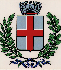 